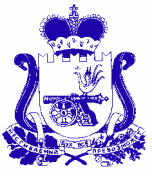 АДМИНИСТРАЦИЯ  БОРКОВСКОГО СЕЛЬСКОГО ПОСЕЛЕНИЯ ДЕМИДОВСКОГО РАЙОНА СМОЛЕНСКОЙ ОБЛАСТИП О С Т А Н О В Л Е Н И Еот  12.12.2019     №33Об условиях предоставления права на пенсию за выслугу лет лицам, замещавшим должности муниципальной службы в органах местного самоуправления Борковского сельского поселения Демидовского района Смоленской областиВ соответствии  со статьей 7 Федерального закона от 15.12.2001 № 166-ФЗ «О государственном пенсионном обеспечении в Российской Федерации», рассмотрев представление прокуратуры Демидовского района от 27.11.2019 №02-15/19-170, Администрация Борковского сельского поселения Демидовского района Смоленской областиПОСТАНОВЛЯЕТ:1. Условия назначения пенсии за выслугу лет, порядок определения ее размера, а также среднемесячного заработка, из которого исчисляется пенсия за выслугу лет, определяются в соответствии с Федеральными законами «О государственном пенсионном обеспечении в Российской Федерации», «О государственной гражданской службе Российской Федерации», «О муниципальной службе в Российской Федерации», «Об отдельных вопросах муниципальной службы в Смоленской области», «О пенсии за выслугу лет, выплачиваемой лицам, замещавшим муниципальные должности, должности муниципальной службы (муниципальные должности муниципальной службы) в Смоленской области» и другими нормативными правовыми актами.При этом муниципальные служащие имеют право на пенсию за выслугу лет, устанавливаемую к страховой пенсии по старости (инвалидности), назначенной в соответствии с Федеральным законом «О страховых пенсиях» либо досрочно назначенной в соответствии с Законом Российской Федерации от 19.04.1991 № 1032-1 «О занятости населения в Российской Федерации», при наличии стажа государственной гражданской службы, стажа муниципальной службы, минимальная продолжительность которых для назначения пенсии за выслугу лет в соответствующем году определяется согласно приложению  к настоящему постановлению, уволенным из органов местного самоуправления по основаниям указанным в областном законе от 29.11.2007 №121-з «О пенсии за выслугу лет, выплачиваемой лицам, замещавшим муниципальные должности, должности муниципальной службы (муниципальные должности муниципальной службы) в Смоленской области».2. Настоящее постановление подлежит обнародованию.Глава муниципального образования Борковского сельского поселенияДемидовского района Смоленской области                                               С.В.ДмитриевПриложение кпостановлению АдминистрацииБорковского сельского поселенияДемидовского района Смоленской областиСТАЖГОСУДАРСТВЕННОЙ ГРАЖДАНСКОЙ СЛУЖБЫ, СТАЖ МУНИЦИПАЛЬНОЙСЛУЖБЫ ДЛЯ НАЗНАЧЕНИЯ ПЕНСИИ ЗА ВЫСЛУГУ ЛЕТГод назначения пенсии за выслугу летСтаж для назначения пенсии за выслугу лет в соответствующем году201715 лет 6 месяцев201816 лет201916 лет 6 месяцев202017 лет202117 лет 6 месяцев202218 лет202318 лет 6 месяцев202419 лет202519 лет 6 месяцев2026 и последующие годы20 лет